respuesta libreEste problema está pensado para ser resuelto sin usar calculadora. Considera la curva definida por la ecuación .(a)   En los ejes proporcionados, dibuja un campo de pendientes para la ecuación diferencial dada en los nueve puntos indicados.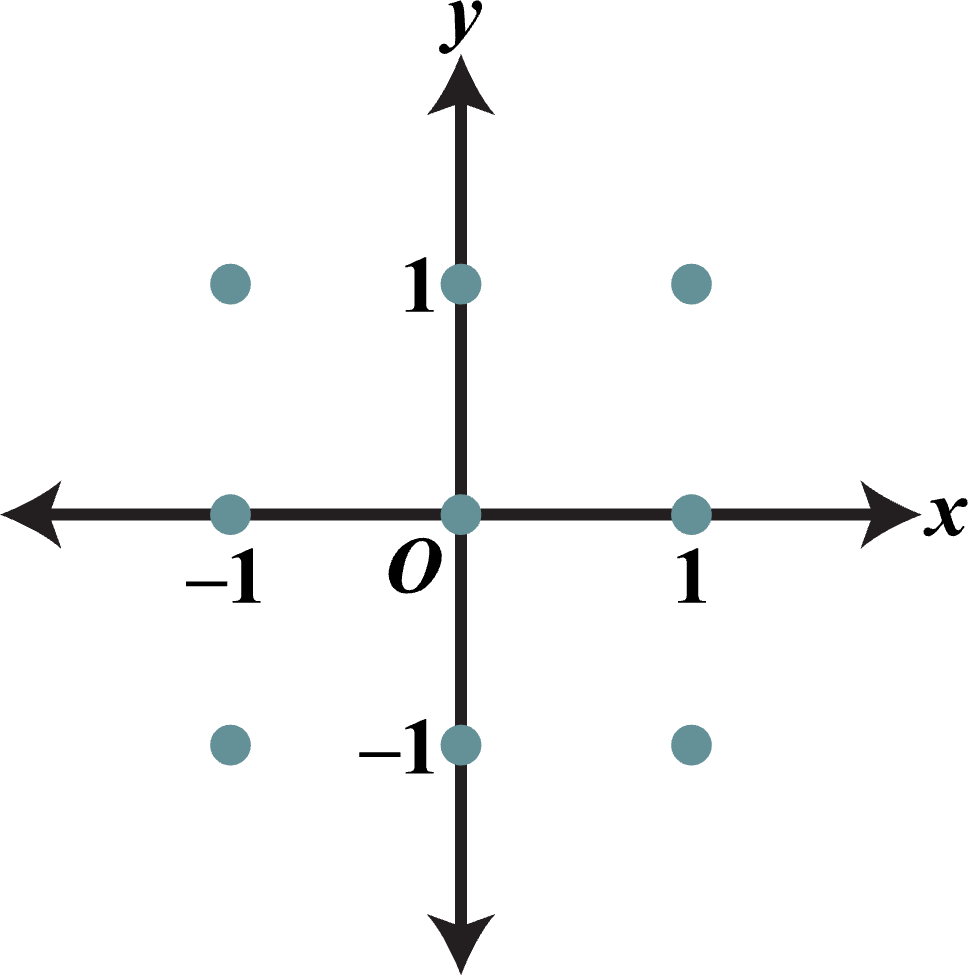 (b)   Existe una recta horizontal con ecuación y = c que satisface esta ecuación diferencial. Encuentra el valor de c.(c)   Encuentra la solución particular  de la ecuación diferencial con la condición inicial .